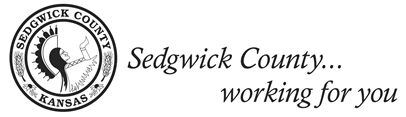 District 2 Citizens Advisory Board MeetingAgendaTuesday, April 12, 2022						             Haysville Community Library 6:00 p.m.							     Board members: Dr. William D. Hammers, Spencer Dean, Jr., Manuel P. Lopez, Jenny Duong, Dr. Susan Parkinson Norton, Martha Ann Pint, Jan Marple, Nicole Helms, Anthony Lee Gonzales, Tabitha Lehman, Ashlie BrocklemanCounty/City representatives: Malichi WintersORDER OF BUSINESSCall to Order	- Nikki HelmsRoll Call VoteApproval of minutesPublic AgendaThe public agenda allows members of the public to address the Second District Citizens Advisory Board. NEW BUSINESSICT-1Presented by Malachi WintersDiscussion of Future Agenda ItemsADJOURNMENTThe next Citizens Advisory Board Meeting will be Tuesday, May 10, 2022